Zapraszamy do udziału w wiosennej edycji Kortowskich Targów Pracy / Staży / Praktyk / Wolontariatu - online!W dniach 19-23.04.2021 przedstawiciele 16 instytucji i firm oraz 7 organizacji pozarządowych z różnych obszarów poprowadzą spotkania informacyjne, opowiedzą o pracy w swoich strukturach oraz przybliżą następujące treści, m.in.:wizytówkę pracodawcy z zawodowym obszarem do współpracy,różnorodne oferty pracy, staży, praktyk i wolontariatu, opis procesu rekrutacji kandydatów oraz ścieżkę kariery!To unikalna formuła targów połączona z rynkiem pracy i aktywnością społeczną! Okazja do zdobycia najświeższych informacji i nowych kontaktów oraz zadawania pytań, podczas dedykowanych sesji Q&A!Zainspiruj się, dołącz i zarejestruj się już dziś!Program targówLink do rejestracji: https://tiny.pl/r2pvqSzczegółowe informacje znajdują się na naszym:WWW:  http://www.uwm.edu.pl/kariera/kortowskie-targi-2021Facebook: https://tiny.pl/r2pvmZapraszamy!
Ośrodek Kariery UWM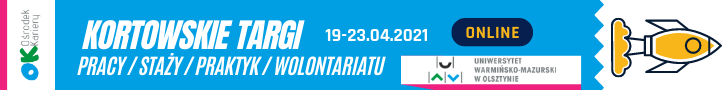 